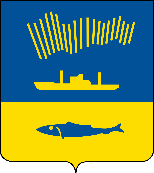 АДМИНИСТРАЦИЯ ГОРОДА МУРМАНСКАП О С Т А Н О В Л Е Н И Е   .  .                                                                                                          №           В соответствии с Федеральными законами от 06.10.2003 № 131-ФЗ «Об общих принципах организации местного самоуправления в Российской Федерации», от 27.07.2010 № 210-ФЗ «Об организации предоставления государственных и муниципальных услуг», Уставом муниципального образования город Мурманск, постановлениями администрации города Мурманска от 26.02.2009 № 321 «О порядке разработки и утверждения административных регламентов предоставления муниципальных услуг в муниципальном образовании город Мурманск», от 11.01.2013 № 01              «О Порядке подачи и рассмотрения жалоб на решения и действия (бездействие) исполнительно-распорядительного органа местного самоуправления - администрации города Мурманска (структурных подразделений администрации города Мурманска), ее должностных лиц, муниципальных служащих, подведомственных администрации города Мурманска учреждений и их должностных лиц, предоставляющих муниципальные услуги» п о с т а н о в л я ю:     1. Внести следующие изменения в приложение к постановлению администрации города Мурманска от 17.09.2013 № 2430 «Об утверждении административного регламента предоставления муниципальной услуги «Обеспечение участия спортивных сборных команд города Мурманска в региональных, межрегиональных, всероссийских и международных физкультурных и спортивных мероприятиях» (в ред. постановлений от 25.03.2015 № 811, от 28.06.2016 № 1872, от 20.10.2016 № 3177, от 31.07.2017    № 2483, от 09.08.2018 , от 20.11.2018 ):      1.1. Первое предложение подпункта 2.6.2 пункта 2.6 раздела 2 изложить в следующей редакции: «2.6.2. Копии прилагаемых документов могут быть оформлены машинописным способом или ксерокопированием и должны быть заверены подписью должностных лиц и печатью организации (в случаях, когда наличие печати предусмотрено действующим законодательством).».1.2. В абзаце 2 подпункта 3.1.1 пункта 3.1 раздела слова «организации проведения физкультурно-спортивного мероприятия (далее – заявление)» заменить словами «обеспечении участия сборной команды города Мурманска по виду спорта в региональных, межрегиональных, всероссийских или международных физкультурных и спортивных мероприятиях (далее – заявление, ходатайство)».1.3. В абзаце 4 подпункта 3.1.1 пункта 3.1 раздела 3 слова «о проведении спортивного мероприятия (приложение № 9 к Административному регламенту)» заменить словами «об обеспечении участия сборной команды города Мурманска по виду спорта в региональных, межрегиональных, всероссийских или международных физкультурных и спортивных мероприятиях (приложение № 8 к Административному регламенту)».1.4. В абзаце 2 подпункта 3.2.10 пункта 3.2 раздела 3 слова «о проведении спортивного мероприятия» заменить словами «об обеспечении участия сборной команды города Мурманска по виду спорта в региональных, межрегиональных, всероссийских или международных физкультурных и спортивных мероприятиях».1.5. В абзаце 3 подпункта 3.2.10 пункта 3.2 раздела 3 слова «проведении спортивного мероприятия» заменить словами «обеспечении участия сборной команды города Мурманска по виду спорта в региональных, межрегиональных, всероссийских или международных физкультурных и спортивных мероприятиях».1.6. Подпункт 3.2.11 пункта 3.2 раздела 3 изложить в следующей редакции:«3.2.11. Председатель Комитета (лицо, его замещающее) в течение одного рабочего дня со дня получения проекта приказа Комитета об обеспечении участия сборной команды города Мурманска по виду спорта в региональных, межрегиональных, всероссийских или международных физкультурных и спортивных мероприятиях либо проекта уведомления об отказе в обеспечении участия сборной команды города Мурманска по виду спорта в региональных, межрегиональных, всероссийских или международных физкультурных и спортивных мероприятиях рассматривает его, подписывает и передает муниципальному служащему, ответственному за делопроизводство.».     1.7. В подпункте 3.2.12 пункта 3.2 раздела 3 слова «о проведении спортивного мероприятия либо уведомления об отказе в проведении спортивного мероприятия» заменить словами «об обеспечении участия сборной команды города Мурманска по виду спорта в региональных, межрегиональных, всероссийских или международных физкультурных и спортивных мероприятиях либо уведомления об отказе в обеспечении участия сборной команды города Мурманска по виду спорта в региональных, межрегиональных, всероссийских или международных физкультурных и спортивных мероприятиях».     1.8. Пункт 3.3 раздела 3 изложить в следующей редакции:«3.3. Издание приказа Комитета об обеспечении участия сборной команды города Мурманска по виду спорта в региональных, межрегиональных, всероссийских или международных физкультурных и спортивных мероприятиях».1.9. В подпункте 3.3.1 пункта 3.3 раздела 3 слова «о проведении спортивного мероприятия» заменить словами «об обеспечении участия сборной команды города Мурманска по виду спорта в региональных, межрегиональных, всероссийских или международных физкультурных и спортивных мероприятиях».1.10. В подпункте 3.3.2 пункта 3.3 раздела 3 слова «приказа Комитета о проведении спортивного мероприятия» заменить словами «приказа Комитета об обеспечении участия сборной команды города Мурманска по виду спорта в региональных, межрегиональных, всероссийских или международных физкультурных и спортивных мероприятиях».1.11. В подпункте 3.3.2 пункта 3.3 раздела 3 слова «уведомления о проведении спортивного мероприятия» заменить словами «уведомления об обеспечении участия сборной команды города Мурманска по виду спорта в региональных, межрегиональных, всероссийских или международных физкультурных и спортивных мероприятиях».1.12. В подпункте 3.4.1 пункта 3.4 раздела 3 слова «о формировании сборной команды» заменить словами «об обеспечении участия сборной команды города Мурманска по виду спорта в региональных, межрегиональных, всероссийских или международных физкультурных и спортивных мероприятиях».1.13. В подпункте 3.4.2 пункта 3.4 раздела 3 слова «о формировании сборной команды» заменить словами «об обеспечении участия сборной команды города Мурманска по виду спорта в региональных, межрегиональных, всероссийских или международных физкультурных и спортивных мероприятиях».1.14. Пункт 5.5 раздела 5 изложить в следующей редакции:«В случае если жалоба подается через представителя заявителя, предоставляется документ, подтверждающий полномочия на осуществление действий от имени заявителя.В качестве документа, подтверждающего полномочия на осуществление действий от имени заявителя, представляется оформленная в соответствии с
законодательством Российской Федерации доверенность или копия решения о назначении (об избрании) либо приказа о назначении физического лица на должность, в соответствии с которым такое физическое лицо обладает правом действовать от имени заявителя (юридического лица) без доверенности.При подаче жалобы в электронной форме документы, указанные в настоящем пункте, могут быть представлены в форме электронных документов, подписанных электронной подписью, вид которой предусмотрен законодательством Российской Федерации, при этом документ, удостоверяющий личность заявителя, не требуется.».     1.15. В приложении № 6 к  Административному регламенту слова «печатью и подписью руководителя учреждения» заменить словами «подписью руководителя и печатью организации «(в случаях, когда наличие печати предусмотрено действующим законодательством)».	2. Отделу информационно-технического обеспечения и защиты информации администрации города Мурманска (Кузьмин А.Н.) разместить настоящее постановление на официальном сайте администрации города Мурманска в сети Интернет.	3. Редакции газеты «Вечерний Мурманск» (Хабаров В.А.) опубликовать настоящее постановление.4. Настоящее постановление вступает в силу со дня официального опубликования. 5. Контроль за выполнением настоящего постановления возложить на заместителя главы администрации города Мурманска Левченко Л.М.Глава администрациигорода Мурманска		                                                         А.И. Сысоев       ___________________________________